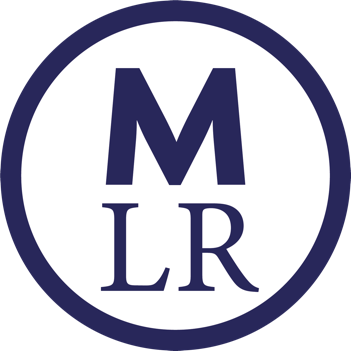 Title of the paper [in the paper’s language]Title in English [if the paper’s language is not English]Author’s Name and SurnameAdd PositionAdd AffiliationAdd email				ABSTRACT [Add the abstract in the paper’s language; maximum 200 words]Keywords: [add a maximum of 5 keywords, in the paper’s language, separated by semicolon][if the paper is not in English, please add here the translation of the abstract in English, otherwise leave this part empty; maximum 200 words]:Keywords: [if the paper is not in English, please add here the translation of the keywords in English, otherwise leave this part empty]This paper has been subjected to double-blind peer reviewTitle of the paperSummary: 1. Title of the paragraph – 1.1. Title of the subparagraph – 1.1.1. Title of the subparagraph – .1. Title of the paragraph  Text text text text text text text text text text text text text text text text text text text text text text text text text text text text text text text text text text text text text text text text text text text text text text text text text text text text text text text text ….1.1. Title of the subparagraph Text text text text text text text text text text text text text text text text text text text text text text text text text text text text text text text text text text text text text text text text text text text text text text text text text text text text text text text text …1.1.1. Title of the subparagraphText text text text text text text text text text text text text text text text text text text text text text text text text text text text text text text text text text text text text text text text text text text text text text text text text text text text text text text text …2. Title of the paragraphText text text text text text text text text text text text text text text text text text text text text text text text text text text text text text text text text text text text text text text text text text text text text text text text text text text text text text text text …Bibliography[The contributions of legal scholarship quoted in the article shall be reported here in alphabetical order, without any bullets or numbers, keeping on using the font Palatino Linotype, size 11. The citation criteria are the same used for footnotes as indicated in the Bibliographic Reference Guidelines (separate file)]EXAMPLER. Dworkin, Taking Rights Seriously, Harvard University Press, Cambridge - MA, 1977G. Marinucci, Il reato come azione. Critica di un dogma, Giuffrè, Milano, 1971D. Pulitanò, Minacciare e punire, in C.E. Paliero, F. Viganò, F. Basile, G.L. Gatta, La pena, ancora: fra attualità e tradizione. Studi in onore di Emilio Dolcini, Giuffrè, Milano, 2018, p. 3-27F. Viganò, Rethinking the Model Offence. From ‘Trafficking’ to ‘Modern Slavery’?, in R. Haverkamp, E. Herlin-Karnell and C. Lernestedt (eds.), What Is Wrong With Human Trafficking? Critical Perspectives on the Law, Hart Publishing, Oxford, 2019, p. 239-261